СОВЕТ СЕЛЬСКОГО ПОСЕЛЕНИЯ «ДАУРСКОЕ»Муниципального района «Забайкальский район» РЕШЕНИЕ от «30» июня  2018 года                                                                  № 35п.ст. ДаурияО передаче части полномочий муниципальным районом «Забайкальский район» сельскому поселению « ДаурскоеВ соответствии с частью 4 статьи 14, частью 5 статьи 15 Федерального закона от 06 октября 2003 года № 131- ФЗ «Об общих принципах организации местного самоуправления в Российской Федерации», Бюджетным Кодексом Российской Федерации, учитывая целесообразность исполнения полномочий сельским поселением, руководствуясь статьей 24 Устава муниципального района «Забайкальский район», Совет сельского поселения «Даурское» решил:1. Принять осуществление следующих полномочий муниципального района «Забайкальский район» с 01 июня 2018 года:Организацию в границах поселения тепло- и водоснабжения населения, водоотведения, снабжения населения топливом в пределах полномочий, установленных законодательством Российской Федерации.Осуществление в ценовых зонах теплоснабжения муниципального контроля за выполнением единой теплоснабжающей организацией мероприятий по строительству, рекомендации и(или) модернизации объектов теплоснабжения, необходимых для решения, выполнения надёжности и энергетической эффективности системы теплоснабжения и определенных для неё в схеме теплоснабжения в пределах полномочий, установленных Федеральным законом «О теплоснабжении»;Обеспечение проживающих в поселении и нуждающихся в жилых помещениях малоимущих граждан жилыми помещениями, организация строительства и содержания муниципального жилого фонда, создание условий для жилищного строительства, осуществление муниципального жилищного контроля, а также иных полномочий органов местного самоуправления в соответствии с жилищным кодексом. 2. Администрацией сельского поселения «Даурское» заключить              соглашение с Администрацией муниципального района «Забайкальский район» о передаче полномочий с 01.06.2018 г. По 31.12.2018 г., согласно пункту №1 настоящего решения.3. Действия настоящего решения распространяются на правоотношения , возникшие с 01.06.2018 г. По 31.12.2018 г.     4. Опубликовать настоящее решение на информационном ресурсе          Администрации сельского поселения «Даурское».     5. Настоящее решение вступает в силу после его официального опубликования (обнародования).Председатель Совета сельского                                                 Г.А. Грундапоселения «Даурское»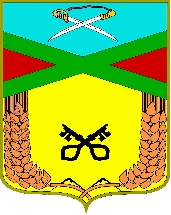 